                         MINH CHỨNG NGHIÊN CỨU KHOA HỌC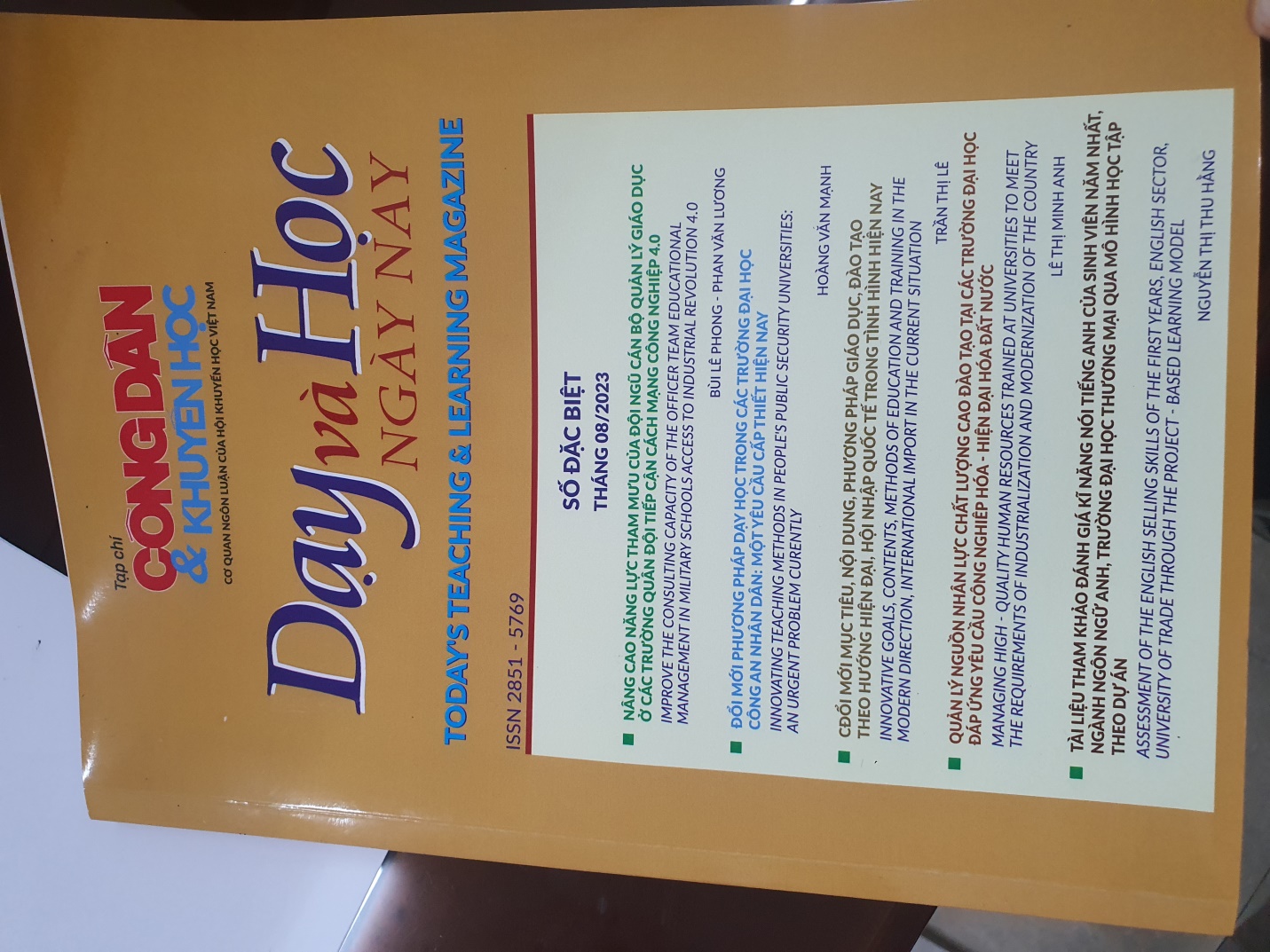 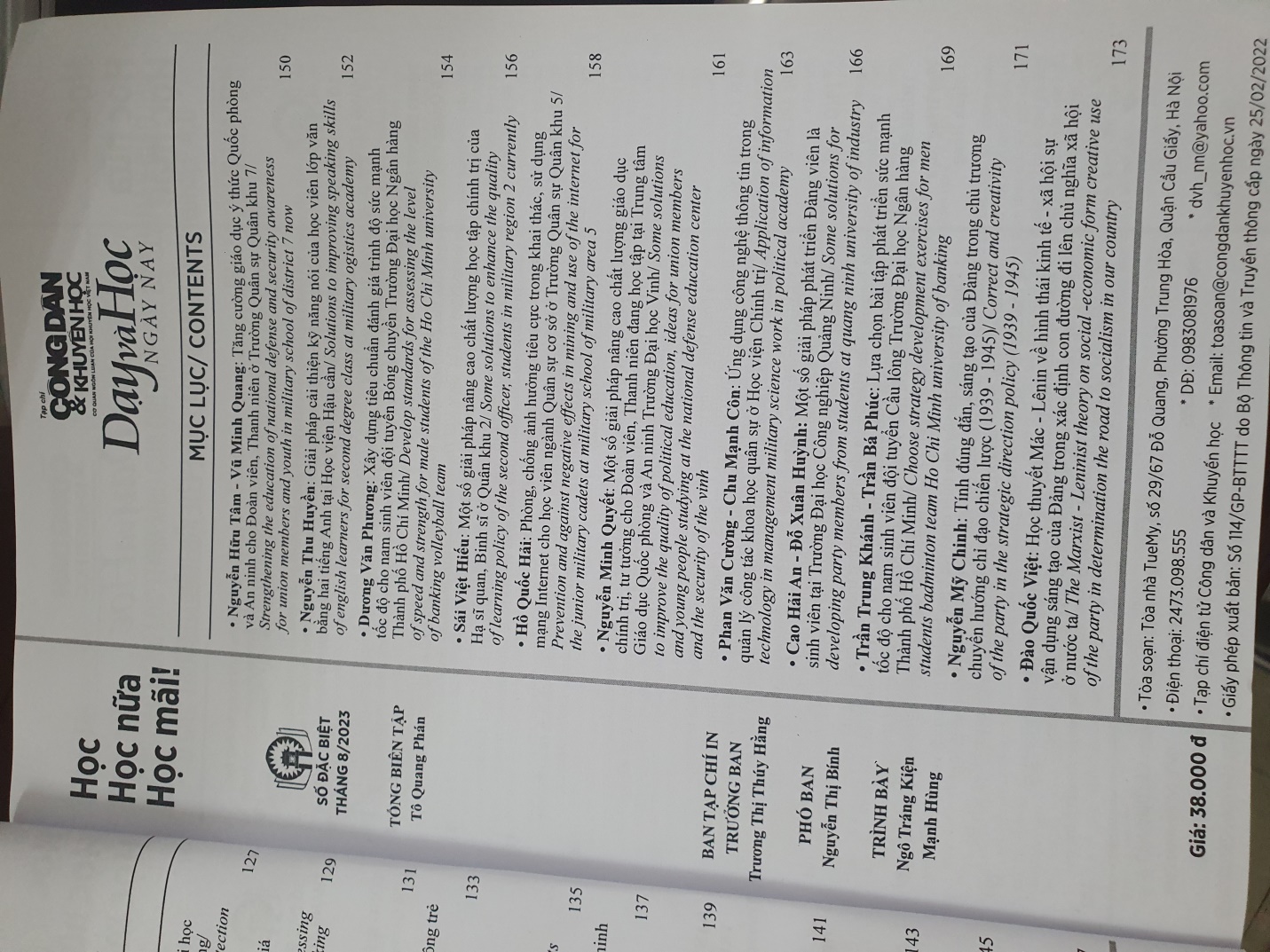 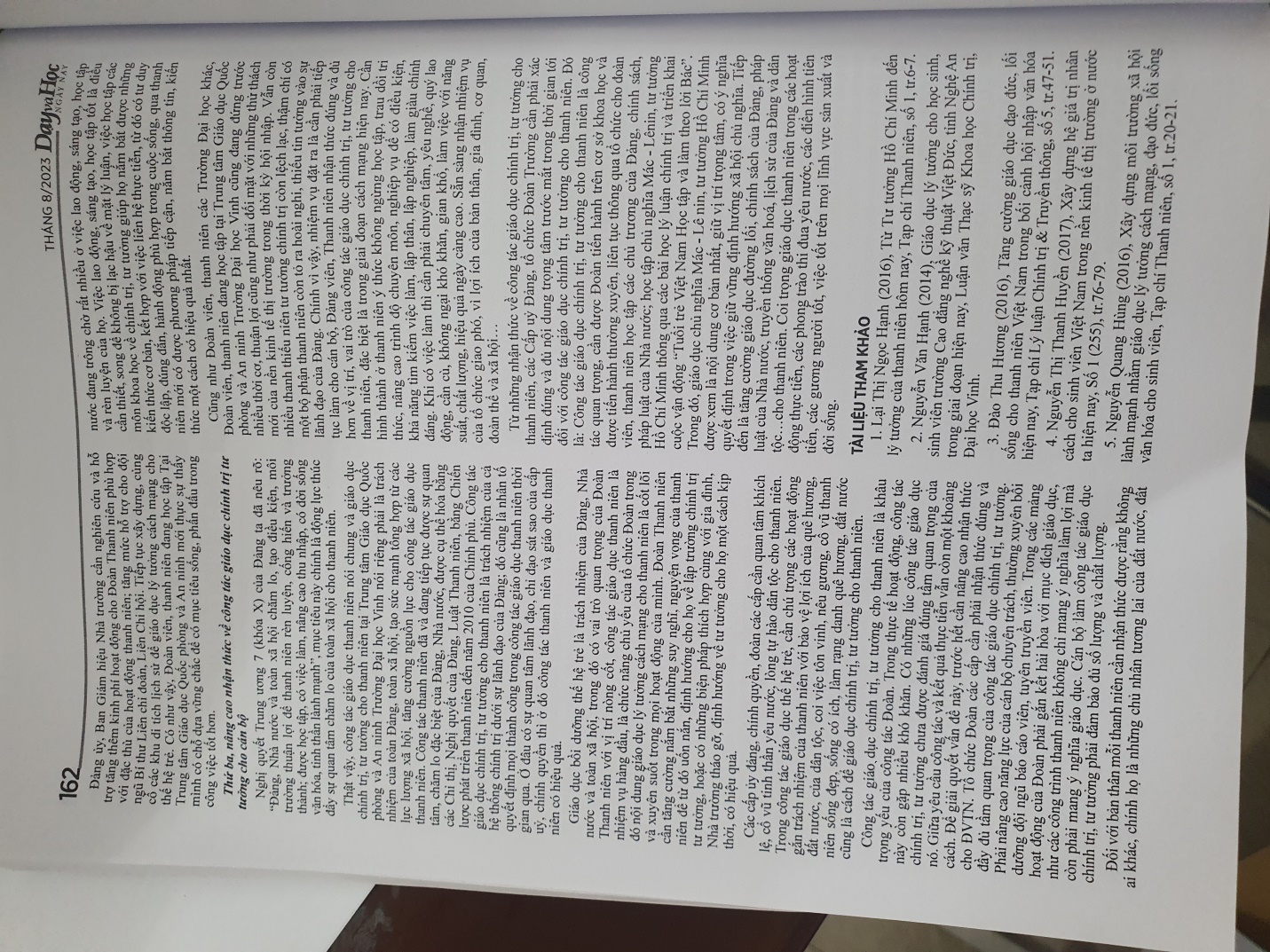 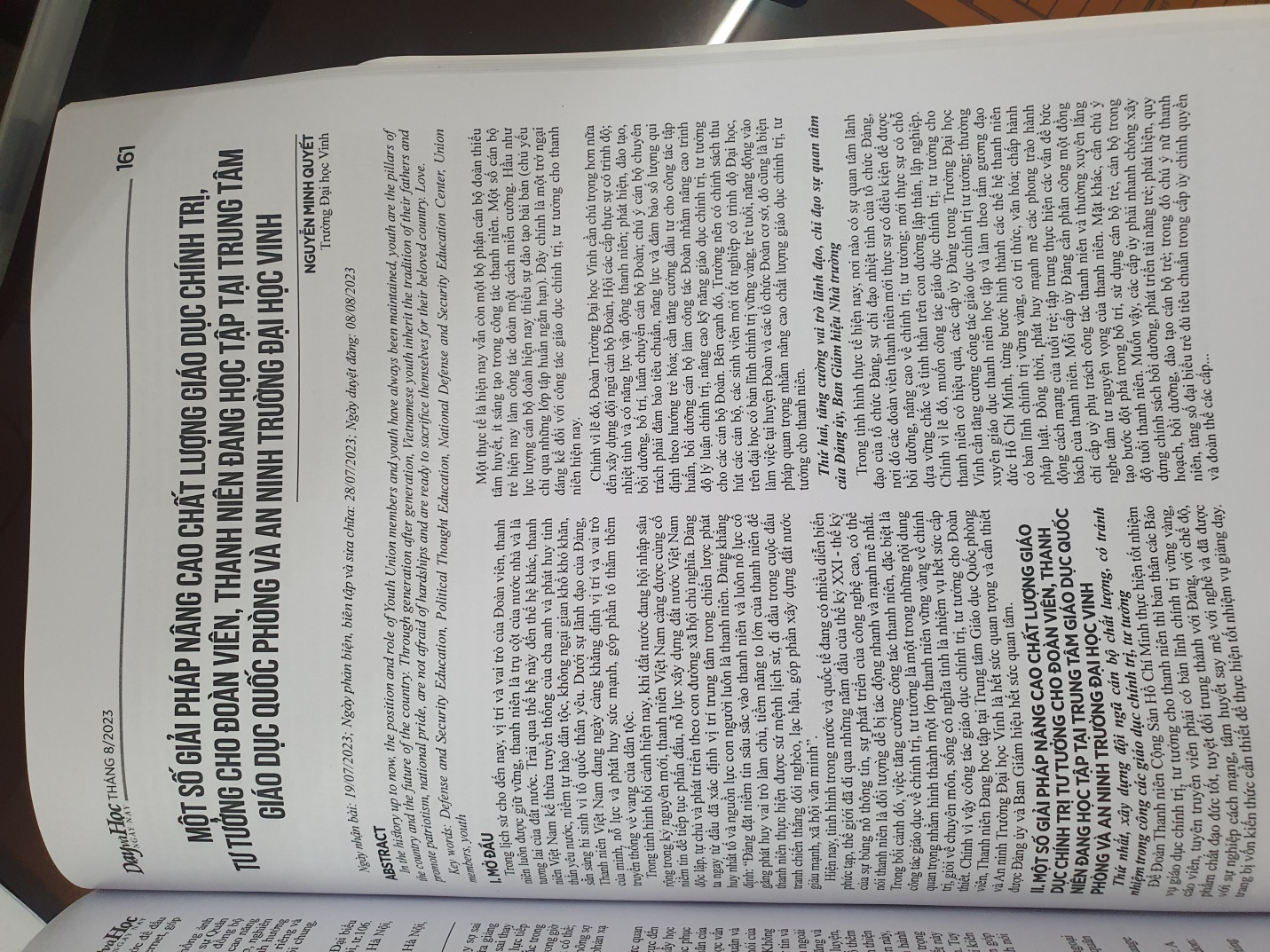 